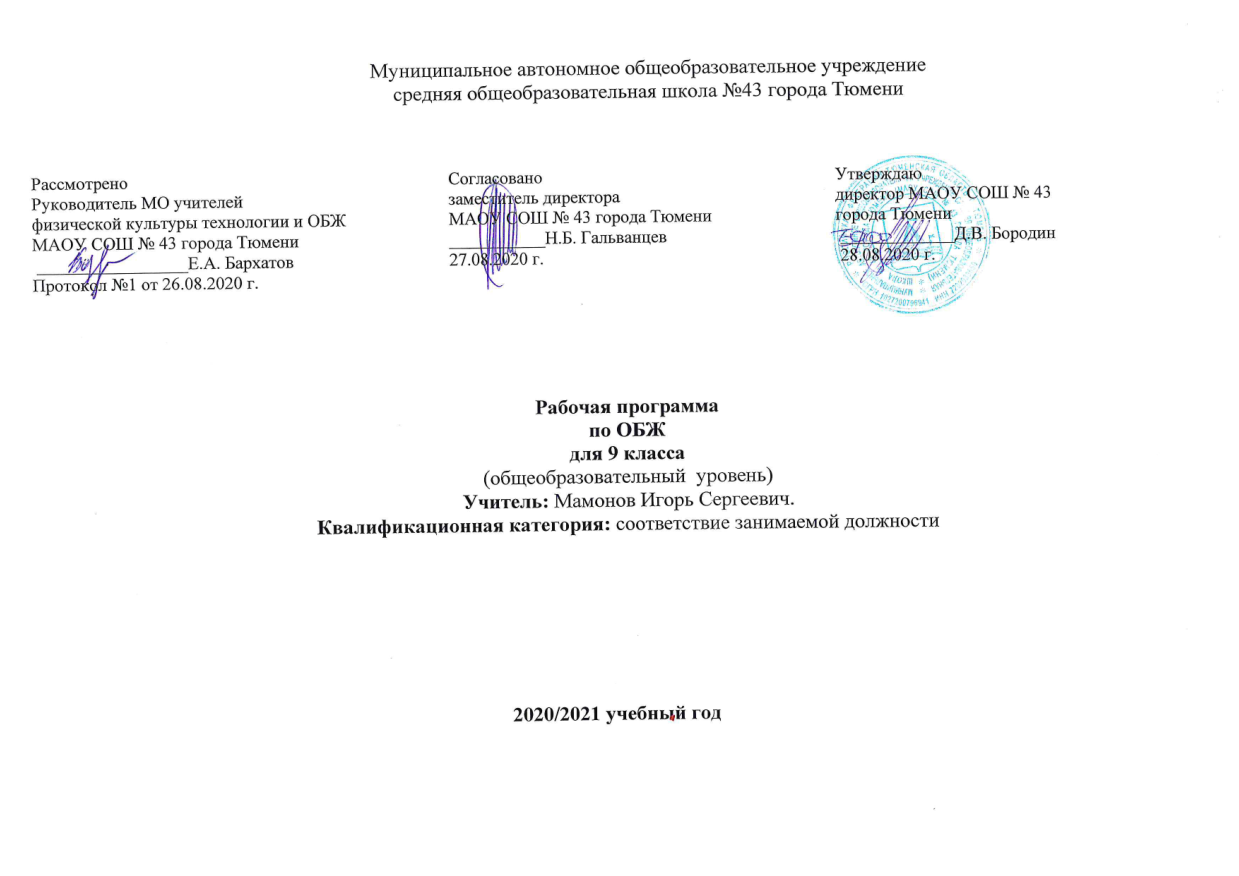 Пояснительная запискаЗанятия по предмету «Основы безопасности жизнедеятельности» в 9-х классах проводятся в соответствии с требованиями стандарта основного общего образования по основам безопасности жизнедеятельности в I-XI классов, авторы Смирнов А.Т., Хренников Б.О. и другие, базового учебника «Основы безопасности жизнедеятельности» авторы А.Т.Смирнов, Б.О.Хренников. В соответствии с федеральным компонентом Государственного стандарта среднего общего образования.Изучение основ безопасности жизнедеятельности в 9-х классах основного общего образование направлено на достижение следующих целей:усвоение знаний о здоровом образе жизни, опасных и чрезвычайных ситуаций и основ безопасного поведения при их возникновении;развитие качеств личности, необходимых для ведения здорового образа жизни, обеспечение безопасного поведения в опасных и чрезвычайных ситуациях;воспитание чувства ответственности за личную безопасность ценностного отношения к своему здоровью и жизни;овладение умением предвидеть потенциальные опасности и правильно действовать в случае их наступления, использовать индивидуальные возможности, средства индивидуальной и коллективной защиты, оказывать медицинскую помощь.Исходя из общеобразовательных стандартов добиться:формирования у обучаемых научного представления о путях снижения риска в деятельности человека;выработки предвидение опасных ситуаций техногенного характера и адекватно противостоять им;сформировать у обучаемых модели безопасного поведения в условиях повседневной жизни и различных чрезвычайных ситуациях техногенного характера, принимать правильные решения на основе полученных знаний, действовать безопасно с учётом реальной обстановки и имеющихся возможностей;добиться, чтобы знания стали убеждениями; сформировать потребности соблюдать правила и нормы ЗОЖ, сознательно выполнять требования, предъявляемые гражданину по вопросам безопасности.развивать морально-психологические качества и физические качества, способность противостоять возникающим опасностям.привить навыки оказания первой медицинской помощи;воспитать бережное отношение к окружающей среде.Общая характеристика учебного предмета   Рабочая программа составлена для учащихся 9 класса «МАОУ СОШ № 43 г Тюмени, и рассчитана на 34 часов в год, при изучении 1 час в неделю.    Программа составлена на основе учебника под редакцией А. Т. Смирнова. ОБЖ-9 – М.: Просвещение, 2019; Учебник состоит из 3 разделов и 8 глав, 224 страниц.Раздел I.ОСНОВЫ БЕЗОПАСНОСТИ ЛИЧНОСТИ, ОБЩЕСТВА И ГОСУДАРСТВАНациональная безопасность России в мировом сообществеРоссия в мировом сообществе. Страны и организации в современном мире, с которыми Россия успешно сотрудничает. Значение для России сотрудничества со странами СНГ. Роль молодого поколения России в развитии нашей страны. Национальные интересы России в современном мире и их содержание. Степень влияния каждого человека на национальную безопасность России.  Значение формирования общей культуры населения в области безопасности жизнедеятельности для обеспечения национальной безопасности России.Чрезвычайные ситуации природного и техногенного характера как угроза национальной безопасности РоссииОпасные и чрезвычайные ситуации, общие понятия и определения. Классификация чрезвычайных ситуаций, основные причины увеличения их числа. Масштабы и последствия чрезвычайных ситуаций для жизнедеятельности человека.Чрезвычайные ситуации природного характера, их причины и последствия.Чрезвычайные ситуации техногенного характера, их причины и последствия.Современный комплекс проблем безопасности социального характераВоенные угрозы национальной безопасности России. Внешние и внутренние угрозы национальной безопасности России. Роль Вооруженных Сил России в обеспечении национальной безопасности страны.Международный терроризм – угроза национальной безопасности России.Наркобизнес как разновидность проявления международного терроризма.Организационные основы по защите населения страны от чрезвычайных ситуаций мирного и военного времениЕдиная государственная система предупреждения и ликвидации чрезвычайных ситуаций (РЧРС). Основные задачи, решаемые РЧРС по защите населения страны от чрезвычайных ситуаций природного и техногенного характера.Гражданская оборона как составная часть национальной безопасности обороноспособности страны. Основные факторы, определяющие развитие гражданской обороны в настоящее время.МЧС России – федеральный орган управления в области защиты населения и территорий от чрезвычайных ситуаций. Роль МЧС России в формировании культуры в области безопасности жизнедеятельности населения страны.Основные мероприятия, проводимые в Российской Федерации, по защите населения от чрезвычайных ситуаций мирного и военного времениМониторинг и прогнозирование чрезвычайных ситуаций. Основное предназначение проведения мониторинга и прогнозирования чрезвычайных ситуаций.Инженерная защита населения и территорий от чрезвычайных ситуаций.Оповещение населения о чрезвычайных ситуациях. Централизованная система оповещения населения о чрезвычайных ситуациях, единая дежурно-диспетчерская служба на базе телефона 01. Создание локальных и автоматизированных систем оповещения.Эвакуация населения. Классификация мероприятий по эвакуации населения из зон чрезвычайных ситуаций. Экстренная эвакуация; рассредоточение персонала объектов экономики из категорированных городов. Заблаговременные мероприятия, проводимые человеком при подготовке к эвакуации.Аварийно-спасательные и другие неотложные работы в очагах поражения.Основы государственной политики по организации борьбы с терроризмом и наркобизнесом     Виды террористических акций, их цели и способы осуществления.Подразделение терроризма по видам в зависимости от целей, которые преследуют преступники. Международный терроризм и его основные особенности.Законодательная и нормативно-правовая база по организации борьбы с терроризмом. Основные органы федеральной исполнительной власти, непосредственно осуществляющие борьбу с терроризмом. Основные задачи гражданской обороны по защите населения от террористических актов.  Система борьбы с терроризмом. Существующие в мировой практике формы борьбы с терроризмом. Организация информирования населения о террористической акции. Уголовная ответственность, предусмотренная за участие в террористической деятельности.Правила поведения при угрозе террористического акта.   Государственная политика противодействия распространению наркомании. Основные меры, принимаемые в России для борьбы с наркоманией. Наказания, предусмотренные Уголовным кодексом РФ, за сбыт наркотических средств и за склонение к потреблению наркотических средств.Профилактика наркомании.Раздел II.ОСНОВЫ МЕДИЦИНСКИХ ЗНАНИЙ И ЗДОРОВОГО ОБРАЗА ЖИЗНИОсновы здорового образа жизниЗдоровье человека как индивидуальная, так и общественная ценность. Определение, данное здоровью в Уставе Всемирной организации здравоохранения (ВОЗ). Основные факторы, оказывающие существенное влияние на здоровье человека. Взаимосвязь, существующая между духовной, физической и социальной составляющими здоровья человека.Здоровый образ жизни и его составляющие. Роль здорового образа жизни в формировании у человека общей культуры в области безопасности жизнедеятельности.Репродуктивное здоровье населения и национальная безопасность России.Факторы, разрушающие репродуктивное здоровьеРанние половые связи и их последствия.Инфекции, передаваемые половым путем. Понятие о ВИЧ-инфекции и СПИДе.Правовые основы сохранения и укрепления репродуктивного здоровьяБрак и семья. Роль семьи в воспроизводстве населения страны. Основные функции семьи. Влияние культуры общения мужчины и женщины на создание благополучной семьи.Семья и здоровый образ жизни человека. Роль семьи в формировании здорового образа жизни.Основные положения Семейного кодекса РФ.Основы медицинских знаний и оказание первой медицинской помощиПервая медицинская помощь при массовых поражениях.Первая медицинская помощь при передозировке психоактивных веществ.Формы организации учебного процесса:Используют следующие методы обучения:Репродуктивный: словесный, наглядный.Проблемный: частично-поисковый, поисковый, метод проекта, исследовательский.Методы воспитания:Традиционно принятые - убеждение, упражнения, поощрение, принуждение, пример.Инновационно-деятельностные - модельно-целевой подход, проектирование, творческая инвариантность.Неформально-личностные – пример личностно значимых людей, пример авторских людей, друзей и близких.Тренингово- иговые – деловые игры.Рефлексивные- самоанализ, осознание собственной ценности в реальной деятельности, индивидуальное переживание.Формы организации урока: -фронтальная.-групповая.-индивидуальная.Методы контроля:Методы контроля знаний:- метод опроса.- программированный метод.- метод демонстрации.Методы контроля за умением самостоятельно осуществлять деятельность:- метод наблюдения.- метод опроса.- метод практического выполненияМетод контроля за уровнем подготовленности:- тестированиеФормы организации контроля:ФронтальнаяГрупповая ИндивидуальнаяТребования к контролю:- соответствие вида контроля цели цикла технологии.- индивидуальность.- Систематичность.- всесторонность.- разнообразие и форм его осуществления- объективность и гласностьОбоснование коррекции примерной программы с учетом особенностей муниципального общеобразовательного учреждения       Выбор данной примерной программы и учебника обусловлен тем, что их содержание соответствует   основам федерального государственного образовательного стандарта, учебного плана, примерной программы основного общего образования по физике и дают возможность раскрывать содержания основных направлении и разделов курса «ОБЖ» с учётом региональных особенностей, материально-технического обеспечения образовательного учреждения, творческого потенциала педагога, интересов и потребностей учащихся.Обще учебные умения, навыки и способы деятельности.       Примерная программа предусматривает формирование у школьников обще учебных умений и навыков, универсальных способов деятельности и ключевых компетенций.                        Требования к уровню подготовки учащихся 9-х классовВ результате изучения курса «Основы безопасности жизнедеятельности» ученик 9 класса должен:знать/понимать:правила безопасного поведения на улицах и дорогах;правила пожарной безопасности и поведения при пожарах;правила безопасного поведения на воде;возможные аварийные ситуации в жилище (образовательном учреждении), причины их возникновения и правила поведения;различные опасные и аварийные ситуации, возникающие в общественном транспорте, и правила безопасного поведения;правила поведения в криминогенных ситуациях;правила поведения на природе; правила поведения при нарушении экологического равновесия в местах проживания;возможные чрезвычайные ситуации природного и техногенного характера, наиболее вероятные для данного района, способы оповещения о них и правила безопасного поведения;основные мероприятия ГО по защите населения от последствий чрезвычайных ситуаций;основные хронические инфекционные заболевания, их причины и связь с образом жизни;инфекционные заболевания и основные принципы их профилактики;основные правила поведения для профилактики травм в повседневной жизни дома, на улице, в школе и при занятиях спортом.уметь/владеть навыками:предвидеть возникновение наиболее часто встречающихся опасных ситуаций по их характерным признакам;принимать решения и грамотно действовать, обеспечивая личную безопасность при возникновении чрезвычайных ситуаций;действовать при угрозе возникновения террористического акта, соблюдая правила личной безопасности;пользоваться средствами индивидуальной и коллективной защиты;в использовании первичных средств пожаротушения и пожарно-технического вооружения при возникновении пожара;в оказании помощи терпящим бедствии на воде;в определении сторон горизонта, в движении по азимуту, в разведении костра и приготовлении пищи на костре;в выполнении мероприятий ГО по защите от ЧС мирного и военного времени, в использовании индивидуальных средств защиты;в приёмах оказания первой медицинской помощи при остановке сердца, кровотечениях, растяжениях, укусах насекомых, при тепловом и солнечном ударах, обморожении;обладать компетенциями по использованию полученных знаний и умений в практической деятельности и в повседневной жизни для:обеспечения личной безопасности в различных опасных и чрезвычайных ситуациях природного, техногенного и социального характера;подготовки и участия в различных видах активного отдыха в природных;оказания первой медицинской помощи пострадавшим;выработки убеждений и потребности в соблюдении норм здорового образа жизни.Планируемые результатыСтандарт устанавливает требования к результатам освоения обучающимися основной образовательной программы основного общего образования: Личностные результаты:усвоение правил индивидуального и коллективного безопасного поведения в чрезвычайных ситуациях, угрожающих жизни и здоровью людей, правил поведения на транспорте и на дорогах;формирование понимания ценности здорового и безопасного образа жизни; усвоение гуманистических, демократических и традиционных ценностей многонационального российского общества; воспитание чувства ответственности и долга перед Родиной;формирование ответственного отношения к учению, готовности и способности, обучающихся к саморазвитию и самообразованию на основе мотивации к обучению и познанию, осознанному выбору и построению дальнейшей индивидуальной траектории образования на базе ориентировки в мире профессий и профессиональных интересов;формирование целостного мировоззрения, соответствующего современному уровню развития науки и общественной практике, учитывающего социальное, культурное, языковое, духовное многообразие современного мира;формирование готовности и способности вести диалог с другими людьми и достигать в нём взаимопонимания;освоение социальных норм, правил поведения, ролей и форм социальной жизни в группах и сообществах, включая взрослые и социальные сообщества;развитие правового мышления и компетентности в решении моральных проблем на основе личностного выбора, формирование нравственных чувств и нравственного поведения, осознанного и ответственного отношения к собственным поступкам;формирование коммуникативной компетентности в общении и сотрудничестве со сверстниками, старшими и младшими в процессе образовательной, общественно полезной, учебно-исследовательской, творческой и других видов деятельности;формирование основ экологической культуры на основе признания ценности жизни во всех её проявлениях и необходимости ответственного, бережного отношения к окружающей среде;осознание значения семьи в жизни человека и общества, принятие ценности семейной жизни, уважительное и заботливое отношение к членам своей семьи;формирование анти-экстремистского мышления и антитеррористического поведения, потребностей соблюдать нормы здорового образа жизни, осознанно выполнять правила безопасности жизнедеятельности.Метапредметные результаты:умение самостоятельно определять цели своего обучения, ставить и формулировать для себя новые задачи в учёбе и познавательной деятельности, развивать мотивы и интересы своей познавательной деятельности;умение самостоятельно планировать пути достижения целей защищённости, в том числе альтернативные осознанно выбирать наиболее эффективные способы решения учебных и познавательных задач;умение соотносить свои действия с планируемыми результатами курса, осуществлять контроль своей деятельности в процессе достижения результата, определять способы действий в опасных и чрезвычайных ситуациях в рамках предложенных условий и требований, корректировать свои действия в соответствии с изменяющейся ситуацией;умение оценивать правильность выполнения учебной задачи в области безопасности жизнедеятельности, собственные возможности её решения;владение основами самоконтроля, самооценки, принятия решений и осуществления осознанного выбора в учебной и познавательной деятельности;умение определять понятия, создавать обобщения, устанавливать аналоги, классифицировать, самостоятельно выбирать основания и критерии (например, для классификации опасных и чрезвычайных ситуаций, видов террористической и экстремистской деятельности), устанавливать причинно-следственные связи, строить логическое рассуждение, умозаключение (индуктивное, дедуктивное и по аналогии) и делать выводы;умение создавать, применять и преобразовывать знаки и символы, модели и схемы для решения учебных и познавательных задач:умение организовывать учебное сотрудничество и совместную деятельность с учителем и сверстниками; работать индивидуально и в группе: находить общее решение и разрешать конфликты на основе согласования позиций и учёта интересов; формулировать, аргументировать и отстаивать своё мнение;формирование и развитие компетентности в области использования информационно-коммуникационных технологий;освоение приёмов действий в опасных и чрезвычайных ситуациях природного, техногенного и социального характера, в том числе оказание первой помощи пострадавшим;формирование умений взаимодействовать с окружающими, выполнять различные социальные роли вовремя и при ликвидации последствий чрезвычайных ситуаций.Предметные результаты:формирование современной культуры безопасности жизнедеятельности на основе понимания необходимости защиты личности, общества и государства посредством осознания значимости безопасного поведения в условиях чрезвычайных ситуаций природного, техногенного и социального характера;формирование убеждения в необходимости безопасного и здорового образа жизни;понимание личной и общественной значимости современной культуры безопасности жизнедеятельности;понимание роли государства и действующего законодательства в обеспечении национальной безопасности и защиты населения от опасных и чрезвычайных ситуаций природного, техногенного и социального характера, в том числе от экстремизма и терроризма;формирование установки на здоровый образ жизни, исключающий употребление алкоголя, наркотиков, курение и нанесение иного вреда здоровью;понимание необходимости сохранения природы и окружающей среды для полноценной жизни человека;знание основных опасных и чрезвычайных ситуаций природного, техногенного и социального характера, включая экстремизм и терроризм, и их последствия для личности, общества и государства;знание и умение применять правила безопасного поведения в условиях опасных и чрезвычайных ситуаций;умение оказать первую помощь пострадавшим;умение предвидеть возникновение опасных ситуаций по характерным признакам их проявления, а также на основе информации, получаемой из различных источников;умение принимать обоснованные решения в конкретной опасной ситуации для минимизации последствий с учётом реально складывающейся обстановки и индивидуальных возможностей.
«Основы безопасности жизнедеятельности» 9 классеТематический планПоурочный планКалендарно-тематическое планирование 9 классСписок литературы1.Смирнов А.Т. Основы безопасности жизнедеятельности: учебн.для учащихся 9 классов ОУ. Издательство «Просвещение», 2019 2.ОБЖ: 9-й кл: учебник для ОУ/ М.П.Фролов, Е.Н.Литвинов, А.Т.Смирнов и др./под ред.Ю.Л. Воробьева/ М.: АСТ.: Астрель, 2016 г.	3.Смирнов А.Т. «Основы безопасности жизнедеятельности: 5-9 класс поурочные разработки/А.Т Смирнов, Б.О.Хренников, под ред. А.Т.Смирнова.-М: Просвещение, 2019.4. Поддубная Л.Б.ОБЖ. 9 класс. Поурочные планы по учебнику Смирнова А. Т.5.Бубнов В.Г., Бубнова Н.В.  Как оказать помощь при автодорожном происшествии: 9-11 классы-М.: Издательство АСТ-ЛТД, 19976. Фролов М.П., Спиридонов В.Ф. Безопасность на улицах и дорогах Учебное пособие для 9-11 классов М.: ООО «Издательство АСТ-ЛТД».,20087.Основы безопасности жизнедеятельности: справочник для учащихся /А.Т.Смирнов, Б.О.Хренников/ Из-во : «Просвещение», 2018№ модуля раздела темыНаименование модуля, раздела, темыКоличество часовРаздел I.Основы комплексной безопасности8Тема 1Национальная безопасность России в современном миреТема 2Чрезвычайные ситуации мирного и военного времениРаздел 2Защита населения РФ от чрезвычайных ситуаций8Тема 3Организационные основы по защите населения страны от чрезвычайных ситуаций мирного и военного времениТема 4Основные мероприятия, проводимые в Российской Федерации, по защите населения от чрезвычайных ситуаций мирного и военного времениРаздел 3Противодействие терроризму и экстремизму в РФ10Тема 5Основы противодействия терроризму, экстремизму и наркотизму в РФТема 6Нормативно- правовая база противодействия терроризму и экстремизму в РФТема 7Организационные основы противодействия терроризму и наркотизму в РФТема 8 Обеспечение личной безопасности при угрозе теракта и профилактика наркозависимостиГлава 8Основы здорового образа жизниРаздел 4Здоровье – условие благополучия человека6Тема 9Факторы, разрушающие репродуктивное здоровьеТема 10Правовые основы сохранения и укрепления репродуктивного здоровьяРаздел 5 Основы медицинских знаний и оказание первой медицинской помощи2Тема 11Оказание первой медицинской помощиитого34№ раздела темы урокаНаименование модуля, раздела, темыКоличество часовРаздел I.Основы комплексной безопасностиТема 1Национальная безопасность России в современном мире1.1Россия в мировом сообществе11.2Национальные интересы России в современном обществе11.3Основные угрозы национальным интересам и безопасности России1Тема 2Чрезвычайные ситуации мирного и военного времени2.1Опасные и чрезвычайные ситуации, общие понятия и определения, их классификация	12.2Чрезвычайные ситуации природного характера, их причины и последствия.12.3Чрезвычайные ситуации техногенного характера, их причины и последствия12.4Военная угроза национальной безопасности России1Раздел 2Защита населения РФ от чрезвычайных ситуацийТема 3Организационные основы по защите населения страны от чрезвычайных ситуаций мирного и военного времени3.1Единая государственная система предупреждения и ликвидации Чрезвычайных ситуаций (РСЧС)	13.2Гражданская оборона как составная часть национальной безопасности и обороноспособности страны13.3МЧС России – федеральный орган управления в области защиты населения и территорий от ЧС1Тема 4Основные мероприятия, проводимые в Российской Федерации, по защите населения от чрезвычайных ситуаций мирного и военного времени4.1Мониторинг и прогнозирование чрезвычайных ситуаций	14.2Инженерная защита населения и территорий от чрезвычайных ситуаций14.3Оповещение и эвакуация населения в условиях чрезвычайных ситуациях	14.4Аварийно-спасательные и другие неотложные работы в очагах поражения1Раздел 3Противодействие терроризму и экстремизму в РФТема 5Основы противодействия терроризму, экстремизму и наркотизму в РФ5.1Международный терроризм – угроза национальной безопасности России15.2Виды террористических актов, их цели и способы осуществления1Тема 6Нормативно- правовая база противодействия терроризму и экстремизму в РФ6.1Основные нормативно-правовые акты по противодействию терроризму и экстремизму16.2Общегосударственное противодействие терроризму16.3Нормативно-правовая база противодействия наркотизму1Тема 7Организационные основы противодействия терроризму и наркотизму в РФ7.1Организационные основы противодействия терроризму в РФ17.2Организационные основы противодействия наркотизму в РФ1Тема 8Обеспечение личной безопасности при угрозе теракта и профилактика наркозависимости8.1Правила поведения при угрозе террористического акта18.2Профилактика наркозависимости1Раздел 4Основы здорового образа жизниТема 9Здоровье – условие благополучия человека9.1Здоровье человека как индивидуальная , так и общественная ценность19.2Здоровый образ жизни и его составляющие19.3Репродуктивное здоровье -составляющая здоровья человека и общества1Тема 10Факторы, разрушающие репродуктивное здоровье10.1Ранние половые связи и их последствия110.2Инфекции, передаваемые половым путем110.3Понятие о ВИЧ – инфекции и СПИДе1Тема 11Правовые основы сохранения и укрепления репродуктивного здоровья11.1Брак и семья	111.2Семья и здоровый образ человека111.3Основы семейного права в Российской Федерации1Раздел 5 Основы медицинских знаний и оказание первой медицинской помощиТема 12Оказание первой медицинской помощи12.1Первая медицинская помощь при массовых поражениях112.2Первая медицинская помощь при передозировке в приеме психоактивных веществ1ИТОГО34№Разд.№урокаДатаДатаТема урокаКоличество часовТип урока Вид контроля,ЕГЭ, ИКТПланируемые результатыЗнать                      Уметь Планируемые результатыЗнать                      Уметь Планируемые результатыЗнать                      Уметь Планируемые результатыЗнать                      Уметь Домашнее задание№Разд.№урокаПланФактТема урокаКоличество часовТип урока Вид контроля,ЕГЭ, ИКТПланируемые результатыЗнать                      Уметь Планируемые результатыЗнать                      Уметь Планируемые результатыЗнать                      Уметь Планируемые результатыЗнать                      Уметь Домашнее заданиеРаздел 1  Основы комплексной безопасностиТема 1 Национальная безопасность России в современном мире Раздел 1  Основы комплексной безопасностиТема 1 Национальная безопасность России в современном мире Раздел 1  Основы комплексной безопасностиТема 1 Национальная безопасность России в современном мире Раздел 1  Основы комплексной безопасностиТема 1 Национальная безопасность России в современном мире Раздел 1  Основы комплексной безопасностиТема 1 Национальная безопасность России в современном мире Раздел 1  Основы комплексной безопасностиТема 1 Национальная безопасность России в современном мире Раздел 1  Основы комплексной безопасностиТема 1 Национальная безопасность России в современном мире Раздел 1  Основы комплексной безопасностиТема 1 Национальная безопасность России в современном мире Раздел 1  Основы комплексной безопасностиТема 1 Национальная безопасность России в современном мире Раздел 1  Основы комплексной безопасностиТема 1 Национальная безопасность России в современном мире Раздел 1  Основы комплексной безопасностиТема 1 Национальная безопасность России в современном мире 1.13.09-8.09Россия в мировом сообществе.1Урок изучения и первичного закрепления новых знанийСтраны и организации в современном мире,  с   которыми Россия успешно сотрудничает.Страны и организации в современном мире,  с   которыми Россия успешно сотрудничает.Умение анализировать и делать выводыУмение анализировать и делать выводы§1.1Сообщение: Роль и значение молодого поколения граждан России для развития нашей страны1.210.09-15.09Национальные интересы России в современном обществе.1Урок изучения и первичного закрепления новых знанийСтепень влияния каждого человека на национальную безопасность России.Степень влияния каждого человека на национальную безопасность России.Умение анализировать и делать выводыУмение анализировать и делать выводы§1.2 Заполнить таблицу1.317.09-22.09Основные угрозы национальным интересам и безопасности России.1Урок изучения и первичного закрепления новых знанийВлияние определенного поведения каждого человека на  национальную безопасность России.Влияние определенного поведения каждого человека на  национальную безопасность России.Умение анализировать и делать выводыУмение анализировать и делать выводы§1.3 составить кроссворд на тему ; Основные угрозы национальным интересам и безопасности России1.424.09-29.09Опасные и чрезвычайные ситуации, общие понятия и определения, их классификация.	1Урок изучения и первичного закрепления новых знанийКлассификация Ч.С., основные причины увеличения их числа.Классификация Ч.С., основные причины увеличения их числа.Умение анализировать и делать выводыУмение анализировать и делать выводы§2.1Выучить ключевые понятия стр 56-591.501.10-06.10Чрезвычайные ситуации природного характера, их причины и последствия.1Урок изучения и первичного закрепления новых знанийЧ.С. природного характера, их причины и последствия.Ч.С. природного характера, их причины и последствия.Умение анализировать и делать выводыУмение анализировать и делать выводы§2.2 Привести примеры природных явлений, которые наиболее часто наблюдаются на территории вашего региона1.608.10-13.10Чрезвычайные ситуации техногенного характера, их причины и последствия.1Урок изучения и первичного закрепления новых знанийКлассификация Ч.С., основные причиныКлассификация Ч.С., основные причиныУмение работать с учебником, выделять главноеУмение работать с учебником, выделять главное§2.3 Привести примеры техногенных ЧС, имевших место в регионе вашего проживания1.722.10-27.10Военная угроза национальной безопасности России.1Урок изучения и первичного закрепления новых знанийОсновные угрозы террористического характера в современном обществе.Основные угрозы террористического характера в современном обществе.Основные угрозы террористического характера в современном обществе.Умение работать с учебником, выделять главное§2.4 составить презентацию на тему военная угроза1.806.11-11.11Единая государственная система предупреждения и ликвидации Чрезвычайных ситуаций (РСЧС).	1Урок изучения и первичного закрепления новых знанийОсновные задачи,решаемые РСЧС по защите населения страны от ЧС природного и техногенного характераОсновные задачи,решаемые РСЧС по защите населения страны от ЧС природного и техногенного характераОсновные задачи,решаемые РСЧС по защите населения страны от ЧС природного и техногенного характераУмение анализировать и делать выводы§3.1 Вопросы в конце параграфа1.913.11-18.11Гражданская оборона как составная часть национальной безопасности и обороноспособности страны.1Урок изучения и первичного закрепления новых знанийОсновные факторы, определяющие развитие ГО в настоящее время.Основные факторы, определяющие развитие ГО в настоящее время.Основные факторы, определяющие развитие ГО в настоящее время.Умение анализировать и делать выводы§3.2 доклад: Роль ГО в годы ВОВ1.1020.11-25.11МЧС России – федеральный орган управления в области защиты населения и территорий от ЧС.1Урок изучения и первичного закрепления новых знанийОсновные задачи, решаемые МЧСОсновные задачи, решаемые МЧСОсновные задачи, решаемые МЧСУмение анализировать и делать выводы§3.3 составить доклад на тему ЧС в области защиты населения1.1127.11-02.12Мониторинг и прогнозирование чрезвычайных ситуаций.	1Урок изучения и первичного закрепления новых знанийМониторинг и прогнозирование ЧС. Основное предназначение проведения системы мониторинга и прогнозирования ЧСМониторинг и прогнозирование ЧС. Основное предназначение проведения системы мониторинга и прогнозирования ЧСМониторинг и прогнозирование ЧС. Основное предназначение проведения системы мониторинга и прогнозирования ЧСУмение анализировать и делать выводы§4.1 Слайд презентация на тему ; прогнозирование чрезвычайных ситуаций1.1204.12-09-12Инженерная защита населения и территорий от чрезвычайных ситуаций.1Урок изучения и первичного закрепления новых знанийИнженерная защита населения и территорий от ЧСИнженерная защита населения и территорий от ЧСИнженерная защита населения и территорий от ЧСУмение анализировать и делать выводы§4.2 Выписать в тетрадь, какие защитные сооружения имеются в районе вашего проживания1.1311.12-16.12Оповещение и эвакуация населения в условиях чрезвычайных ситуациях.	1Урок изучения и первичного закрепления новых знанийСистема оповещение, Сигнал «Внимание веем». Эвакуация, план эвакуации учрежденияСистема оповещение, Сигнал «Внимание веем». Эвакуация, план эвакуации учрежденияСистема оповещение, Сигнал «Внимание веем». Эвакуация, план эвакуации учрежденияДействие населения при угрозе нападения, при оповещения о химическом заражении, в очаге инфекционного заболевания, при оповещении о радиоактивном заражении§4.3 Составить перечень необходимых личных предметов на случай эвакуации1.1418.12-23.12Аварийно-спасательные и другие неотложные работы в очагах поражения.1Урок изучения и первичного закрепления новых знанийНеотложные работы в очагах пораженияНеотложные работы в очагах пораженияУмение анализировать и делать выводыУмение анализировать и делать выводы§4.4 конспект в тетрадь 1.1525.12-29.12Международный терроризм – угроза национальной безопасности России.1Урок изучения и первичного закрепления новых знанийОсновные правила поведения , если вас захватили в заложникиУмение работать с учебником, выделять главноеУмение работать с учебником, выделять главноеУмение работать с учебником, выделять главное§5.1 Сообщение на тему: Основные источники угроз национальной безопасности России (с примерами)1.1614.01-19.01Виды террористических актов, их цели и способы осуществления.1Опрос по предыдущей теме урока. Изучение новых знаний.Основные виды террористических актовУмение анализировать и делать выводыУмение анализировать и делать выводыУмение анализировать и делать выводы§5.2 реферат на тему ; Виды террористических актов, их цели и способы осуществления.Раздел II. ОСНОВЫ МЕДИЦИНСКИХ ЗНАНИЙ  И ПРАВИЛА ОКАЗАНИЯ ПЕРВОЙ ПОМОЩИРаздел II. ОСНОВЫ МЕДИЦИНСКИХ ЗНАНИЙ  И ПРАВИЛА ОКАЗАНИЯ ПЕРВОЙ ПОМОЩИРаздел II. ОСНОВЫ МЕДИЦИНСКИХ ЗНАНИЙ  И ПРАВИЛА ОКАЗАНИЯ ПЕРВОЙ ПОМОЩИРаздел II. ОСНОВЫ МЕДИЦИНСКИХ ЗНАНИЙ  И ПРАВИЛА ОКАЗАНИЯ ПЕРВОЙ ПОМОЩИРаздел II. ОСНОВЫ МЕДИЦИНСКИХ ЗНАНИЙ  И ПРАВИЛА ОКАЗАНИЯ ПЕРВОЙ ПОМОЩИРаздел II. ОСНОВЫ МЕДИЦИНСКИХ ЗНАНИЙ  И ПРАВИЛА ОКАЗАНИЯ ПЕРВОЙ ПОМОЩИРаздел II. ОСНОВЫ МЕДИЦИНСКИХ ЗНАНИЙ  И ПРАВИЛА ОКАЗАНИЯ ПЕРВОЙ ПОМОЩИРаздел II. ОСНОВЫ МЕДИЦИНСКИХ ЗНАНИЙ  И ПРАВИЛА ОКАЗАНИЯ ПЕРВОЙ ПОМОЩИРаздел II. ОСНОВЫ МЕДИЦИНСКИХ ЗНАНИЙ  И ПРАВИЛА ОКАЗАНИЯ ПЕРВОЙ ПОМОЩИРаздел II. ОСНОВЫ МЕДИЦИНСКИХ ЗНАНИЙ  И ПРАВИЛА ОКАЗАНИЯ ПЕРВОЙ ПОМОЩИРаздел II. ОСНОВЫ МЕДИЦИНСКИХ ЗНАНИЙ  И ПРАВИЛА ОКАЗАНИЯ ПЕРВОЙ ПОМОЩИ2.121.01-26.01Основные нормативно-правовые акты по противодействию терроризму и экстремизму.1Фронтальный опросРоль Конституции РФ в формировании отрицательного отношения к террористической и экстремистской деятельностиРоль Конституции РФ в формировании отрицательного отношения к террористической и экстремистской деятельностиУмение работать с учебником, выделять главноеУмение работать с учебником, выделять главное§6.1 Выписать основные направления по формированию антитеррористического поведения2.228.01-02.02Общегосударственное противодействие терроризму.1Работа по карточкамОсновные извлечения из Концепции противодействия терроризму в РФ и ФЗ «О противодействии терроризму»Основные извлечения из Концепции противодействия терроризму в РФ и ФЗ «О противодействии терроризму»Умение работать с учебником, выделять главноеУмение работать с учебником, выделять главное§6.2 сообщение на тему: Хулиганство и вандализм – разновидности экстремизма2.304.02-09.02Нормативно-правовая база противодействия наркотизму.1Комбинированный урок.Меры принимаемые в России для борьбы с наркоманиейМеры принимаемые в России для борьбы с наркоманиейУмение работать с учебником, выделять главноеУмение работать с учебником, выделять главное§6.3 Записать термины в тетрадь стр 183-1862.411.02-16.02Организационные основы противодействия терроризму в РФ.1Комбинированный урок.Основные задачи Национального антитеррористического комитета (НАК)Основные задачи Национального антитеррористического комитета (НАК)Умение работать с учебником, выделять главноеУмение работать с учебником, выделять главное§7.1 привести примеры НАК по обеспечению своевременной и надежной защиты населения от терроризма2.518.02-23.02Организационные основы противодействия наркотизму в РФ.1Фронтальный опросУгроза национальной безопасности России деятельности международного наркобизнесаУгроза национальной безопасности России деятельности международного наркобизнесаУмение работать с учебником, выделять главноеУмение работать с учебником, выделять главное§7.2 Деятельность органов, противодействующих незаконному обороту наркотиков в России, и ее положительные результаты2.625.02-02.03Правила поведения при угрозе террористического акта1Работа по карточкамОсновные правила поведения при угрозе террористического актаОсновные правила поведения при угрозе террористического актаУмение работать с учебником, выделять главноеУмение работать с учебником, выделять главное§8.1 вопросы в конце параграфа2.704.03-09.03Профилактика наркозависимости.1Комбинированный урок. Фронтальный опрос по теме урока.Основы профилактики приобщения к наркотикамОсновы профилактики приобщения к наркотикамУмение работать с учебником, выделять главноеУмение работать с учебником, выделять главное§8.2 индивидуальные сообщения3.111.03-16.03Здоровье человека как индивидуальная , так и общественная ценность.1Комбинированный урок.Здоровье,  ЗОЖ, факторы, определяющие состояние индивидуального здоровьяЗдоровье,  ЗОЖ, факторы, определяющие состояние индивидуального здоровьяЗдоровье,  ЗОЖ, факторы, определяющие состояние индивидуального здоровьяИметь представление об основных положениях здорового образа жизниЗаписать кратко своё понимание здоровья человека и указать критерии, по которым можно оценить его уровень. 3.218.03-23.03Здоровый образ жизни и его составляющие.1Комбинированный урок.Физическое здоровье, гигиены, изменения в подростковом возрасте, духовное здоровье, акселерацияФизическое здоровье, гигиены, изменения в подростковом возрасте, духовное здоровье, акселерацияФизическое здоровье, гигиены, изменения в подростковом возрасте, духовное здоровье, акселерацияОтрабатывать навыки личной гигиены, занятие физкультурой§9.2 заполнить таблицу . по теме ЗОЖ  составить распорядок дня 3.301.04-06.04Репродуктивное здоровье -составляющая здоровья человека и общества.1Комбинированный урок.Репродуктивное здоровье -составляющая здоровья человека и обществаРепродуктивное здоровье -составляющая здоровья человека и обществаРепродуктивное здоровье -составляющая здоровья человека и обществаУкреплять здоровье, восстанавливать душевное равновесие§9.3 вопросы в конце параграфа3.402.04-07.04Ранние половые связи и их последствия.1Комбинированный урок.Ранние половые связи и их последствия.Ранние половые связи и их последствия.Ранние половые связи и их последствия.Уметь использовать приобретенные знаниядля ведения здорового образа жизниРеферат на тему половые связи и их последствия.3.508.04-13.04Инфекции, передаваемые половым путем.1Комбинированный урок.Инфекции, передаваемые половым путем.Инфекции, передаваемые половым путем.Инфекции, передаваемые половым путем.Уметь использовать приобретенные знаниядля ведения здорового образа жизниРеферат на тему . Инфекции, передаваемые половым путем.3.615.04-20.04Понятие о ВИЧ – инфекции и СПИДе.1Комбинированный урок. Фронтальный опрос по теме урока.Понятие о ВИЧ- инфекции и СПИДеПонятие о ВИЧ- инфекции и СПИДеПонятие о ВИЧ- инфекции и СПИДеУметь использовать приобретенные знаниядля ведения здорового образа жизниИндивидуальные сообщения на тему . Понятие о ВИЧ – инфекции и СПИДе.3.722.04-27.04Брак и семья.	1Комбинированный урок. Фронтальный опрос по теме урока.Основные положении семейного кодексаОсновные положении семейного кодексаОсновные положении семейного кодексаУмение анализировать и делать выводы§10.1 Основные факторы, характеризующие взаимоотношения супругов в современном обществе4.129.04-04.05Семья и здоровый образ человека.1Фронтальный опросФункции, выполняемые в семье, способствующие ее благополучиюФункции, выполняемые в семье, способствующие ее благополучиюУметь использовать приобретенные знания для самовоспитания качеств, необходимых для создания прочной семьиУметь использовать приобретенные знания для самовоспитания качеств, необходимых для создания прочной семьи§10.2 составить доклад на тему ; Семья и здоровый образ человека.06.05-11.05Основы семейного права в Российской Федерации.1Работа по карточкамОсновные положении семейного кодексаОсновные положении семейного кодексаУметь использовать приобретенные знания для самовоспитания качеств, необходимых для создания прочной семьиУметь использовать приобретенные знания для самовоспитания качеств, необходимых для создания прочной семьи§10.3 доклад на тему . Основы семейного права в Российской Федерации.4.213.05-18.05Первая медицинская помощь при массовых поражениях.1Устный опрос Первая медицинская помощь при массовых пораженияхПервая медицинская помощь при массовых пораженияхУметь использовать приобретенные знанияУметь использовать приобретенные знания§11.1 Слайд презентация на тему . Первая медицинская помощь при массовых поражениях4.320.05-25.05Первая медицинская помощь при передозировке в приеме психо активных веществ.1Итоговая аттестацияПервая медицинская помощь при передозировке в приеме психоактивных веществПервая медицинская помощь при передозировке в приеме психоактивных веществУметь использовать приобретенные знанияУметь использовать приобретенные знания§11.2. Слайд презентация на тему . передозировке в приеме психо активных веществ.